安全评价报告信息公布表机构名称湖北景深安全技术有限公司湖北景深安全技术有限公司湖北景深安全技术有限公司资质证号APJ-（鄂）-002APJ-（鄂）-002委托单位宜都兴发化工有限公司宜都兴发化工有限公司宜都兴发化工有限公司宜都兴发化工有限公司宜都兴发化工有限公司宜都兴发化工有限公司项目名称氨站改扩建项目安全预评价报告氨站改扩建项目安全预评价报告氨站改扩建项目安全预评价报告氨站改扩建项目安全预评价报告氨站改扩建项目安全预评价报告氨站改扩建项目安全预评价报告业务类别石油加工业，化学原料、化学品及医药制造业石油加工业，化学原料、化学品及医药制造业石油加工业，化学原料、化学品及医药制造业石油加工业，化学原料、化学品及医药制造业石油加工业，化学原料、化学品及医药制造业石油加工业，化学原料、化学品及医药制造业安全评价过程控制情况安全评价过程控制情况安全评价过程控制情况安全评价过程控制情况安全评价过程控制情况安全评价过程控制情况安全评价过程控制情况安全评价项目管理项目组长项目组长技术负责人技术负责人过程控制负责人过程控制负责人安全评价项目管理周智鑫周智鑫王冬梅王冬梅邹德新邹德新编制过程报告编制人报告编制人报告提交日期报告提交日期报告审核人报告审批人编制过程谭辉、鲁小芳谭辉、鲁小芳2020.10.212020.10.21张苛王冬梅安全评价项目参与人员姓名认定专业安全评价师从业识别卡/证书编号安全评价师从业识别卡/证书编号注册安全工程师注册证号是否专职安全评价项目参与人员周智鑫化学工程与工艺035980/S011032000110192001446035980/S011032000110192001446/专职安全评价项目参与人员夏鹏材料学035984/S011032000110192000988035984/S011032000110192000988/专职安全评价项目参与人员鲁小芳安全工程036168/S011032000110193000940036168/S011032000110193000940/专职安全评价项目参与人员谭辉化学028934/S011032000110192001025028934/S011032000110192001025/专职安全评价项目参与人员宋帅华机械/电气027043/1500000000302338027043/1500000000302338/专职安全评价项目参与人员张苛化学工艺028935/1600000000200959028935/1600000000200959/专职安全评价项目参与人员邹德新化工工艺033391/S011032000110191000471033391/S011032000110191000471/专职安全评价项目参与人员王冬梅化学工艺030942/S011032000110191000567030942/S011032000110191000567/专职项目简介项目简介项目简介项目简介项目简介项目简介项目简介宜都兴发化工有限公司（以下简称宜都兴发公司）是湖北兴发化工集团股份有限公司（简称兴发集团）的控股子公司。宜都兴发公司成立于2009年，位于兴发集团宜都绿色生态产业园内（宜都市枝城镇三板湖村），法人代表郑光明，注册资本337650万元，现有职工990人。兴发集团拟在宜都兴发公司西面建设一个40万吨/年合成氨厂，合成氨厂成品液氨通过管道送往宜都兴发公司磷铵厂，供磷酸一铵、磷酸二铵装置使用，剩余部分装车外卖；拟建合成氨厂液氨拟利用宜都兴发公司现有氨站氨罐存储及装车外卖。单套粒状磷酸二铵用氨量约8.96万吨/年，粉状磷酸一铵用氨量约1.48万吨/年，粒状磷酸一铵用氨量约5.8万吨/年。当磷铵厂所有装置均运行时，用氨量约为17.72万吨/年，宜都兴发公司氨站现有3座2000 m3液氨球罐及相应的卸氨和输送系统不能满足液氨外卖的安全储存需要，为了满足液氨的安全储运，宜都兴发公司拟对现有氨站进行扩建。宜都兴发化工有限公司（以下简称宜都兴发公司）是湖北兴发化工集团股份有限公司（简称兴发集团）的控股子公司。宜都兴发公司成立于2009年，位于兴发集团宜都绿色生态产业园内（宜都市枝城镇三板湖村），法人代表郑光明，注册资本337650万元，现有职工990人。兴发集团拟在宜都兴发公司西面建设一个40万吨/年合成氨厂，合成氨厂成品液氨通过管道送往宜都兴发公司磷铵厂，供磷酸一铵、磷酸二铵装置使用，剩余部分装车外卖；拟建合成氨厂液氨拟利用宜都兴发公司现有氨站氨罐存储及装车外卖。单套粒状磷酸二铵用氨量约8.96万吨/年，粉状磷酸一铵用氨量约1.48万吨/年，粒状磷酸一铵用氨量约5.8万吨/年。当磷铵厂所有装置均运行时，用氨量约为17.72万吨/年，宜都兴发公司氨站现有3座2000 m3液氨球罐及相应的卸氨和输送系统不能满足液氨外卖的安全储存需要，为了满足液氨的安全储运，宜都兴发公司拟对现有氨站进行扩建。宜都兴发化工有限公司（以下简称宜都兴发公司）是湖北兴发化工集团股份有限公司（简称兴发集团）的控股子公司。宜都兴发公司成立于2009年，位于兴发集团宜都绿色生态产业园内（宜都市枝城镇三板湖村），法人代表郑光明，注册资本337650万元，现有职工990人。兴发集团拟在宜都兴发公司西面建设一个40万吨/年合成氨厂，合成氨厂成品液氨通过管道送往宜都兴发公司磷铵厂，供磷酸一铵、磷酸二铵装置使用，剩余部分装车外卖；拟建合成氨厂液氨拟利用宜都兴发公司现有氨站氨罐存储及装车外卖。单套粒状磷酸二铵用氨量约8.96万吨/年，粉状磷酸一铵用氨量约1.48万吨/年，粒状磷酸一铵用氨量约5.8万吨/年。当磷铵厂所有装置均运行时，用氨量约为17.72万吨/年，宜都兴发公司氨站现有3座2000 m3液氨球罐及相应的卸氨和输送系统不能满足液氨外卖的安全储存需要，为了满足液氨的安全储运，宜都兴发公司拟对现有氨站进行扩建。宜都兴发化工有限公司（以下简称宜都兴发公司）是湖北兴发化工集团股份有限公司（简称兴发集团）的控股子公司。宜都兴发公司成立于2009年，位于兴发集团宜都绿色生态产业园内（宜都市枝城镇三板湖村），法人代表郑光明，注册资本337650万元，现有职工990人。兴发集团拟在宜都兴发公司西面建设一个40万吨/年合成氨厂，合成氨厂成品液氨通过管道送往宜都兴发公司磷铵厂，供磷酸一铵、磷酸二铵装置使用，剩余部分装车外卖；拟建合成氨厂液氨拟利用宜都兴发公司现有氨站氨罐存储及装车外卖。单套粒状磷酸二铵用氨量约8.96万吨/年，粉状磷酸一铵用氨量约1.48万吨/年，粒状磷酸一铵用氨量约5.8万吨/年。当磷铵厂所有装置均运行时，用氨量约为17.72万吨/年，宜都兴发公司氨站现有3座2000 m3液氨球罐及相应的卸氨和输送系统不能满足液氨外卖的安全储存需要，为了满足液氨的安全储运，宜都兴发公司拟对现有氨站进行扩建。宜都兴发化工有限公司（以下简称宜都兴发公司）是湖北兴发化工集团股份有限公司（简称兴发集团）的控股子公司。宜都兴发公司成立于2009年，位于兴发集团宜都绿色生态产业园内（宜都市枝城镇三板湖村），法人代表郑光明，注册资本337650万元，现有职工990人。兴发集团拟在宜都兴发公司西面建设一个40万吨/年合成氨厂，合成氨厂成品液氨通过管道送往宜都兴发公司磷铵厂，供磷酸一铵、磷酸二铵装置使用，剩余部分装车外卖；拟建合成氨厂液氨拟利用宜都兴发公司现有氨站氨罐存储及装车外卖。单套粒状磷酸二铵用氨量约8.96万吨/年，粉状磷酸一铵用氨量约1.48万吨/年，粒状磷酸一铵用氨量约5.8万吨/年。当磷铵厂所有装置均运行时，用氨量约为17.72万吨/年，宜都兴发公司氨站现有3座2000 m3液氨球罐及相应的卸氨和输送系统不能满足液氨外卖的安全储存需要，为了满足液氨的安全储运，宜都兴发公司拟对现有氨站进行扩建。宜都兴发化工有限公司（以下简称宜都兴发公司）是湖北兴发化工集团股份有限公司（简称兴发集团）的控股子公司。宜都兴发公司成立于2009年，位于兴发集团宜都绿色生态产业园内（宜都市枝城镇三板湖村），法人代表郑光明，注册资本337650万元，现有职工990人。兴发集团拟在宜都兴发公司西面建设一个40万吨/年合成氨厂，合成氨厂成品液氨通过管道送往宜都兴发公司磷铵厂，供磷酸一铵、磷酸二铵装置使用，剩余部分装车外卖；拟建合成氨厂液氨拟利用宜都兴发公司现有氨站氨罐存储及装车外卖。单套粒状磷酸二铵用氨量约8.96万吨/年，粉状磷酸一铵用氨量约1.48万吨/年，粒状磷酸一铵用氨量约5.8万吨/年。当磷铵厂所有装置均运行时，用氨量约为17.72万吨/年，宜都兴发公司氨站现有3座2000 m3液氨球罐及相应的卸氨和输送系统不能满足液氨外卖的安全储存需要，为了满足液氨的安全储运，宜都兴发公司拟对现有氨站进行扩建。宜都兴发化工有限公司（以下简称宜都兴发公司）是湖北兴发化工集团股份有限公司（简称兴发集团）的控股子公司。宜都兴发公司成立于2009年，位于兴发集团宜都绿色生态产业园内（宜都市枝城镇三板湖村），法人代表郑光明，注册资本337650万元，现有职工990人。兴发集团拟在宜都兴发公司西面建设一个40万吨/年合成氨厂，合成氨厂成品液氨通过管道送往宜都兴发公司磷铵厂，供磷酸一铵、磷酸二铵装置使用，剩余部分装车外卖；拟建合成氨厂液氨拟利用宜都兴发公司现有氨站氨罐存储及装车外卖。单套粒状磷酸二铵用氨量约8.96万吨/年，粉状磷酸一铵用氨量约1.48万吨/年，粒状磷酸一铵用氨量约5.8万吨/年。当磷铵厂所有装置均运行时，用氨量约为17.72万吨/年，宜都兴发公司氨站现有3座2000 m3液氨球罐及相应的卸氨和输送系统不能满足液氨外卖的安全储存需要，为了满足液氨的安全储运，宜都兴发公司拟对现有氨站进行扩建。现场开展工作情况现场开展工作情况现场开展工作情况现场开展工作情况现场开展工作情况现场开展工作情况现场开展工作情况勘察人员谭辉、周智鑫谭辉、周智鑫谭辉、周智鑫谭辉、周智鑫谭辉、周智鑫谭辉、周智鑫勘察时间2020.5.282020.5.282020.5.282020.5.282020.5.282020.5.28勘察任务现场勘查、收集并核实业主单位提供的安全评价相关资料现场勘查、收集并核实业主单位提供的安全评价相关资料现场勘查、收集并核实业主单位提供的安全评价相关资料现场勘查、收集并核实业主单位提供的安全评价相关资料现场勘查、收集并核实业主单位提供的安全评价相关资料现场勘查、收集并核实业主单位提供的安全评价相关资料勘察中发现的问题无。无。无。无。无。无。评价项目其他信息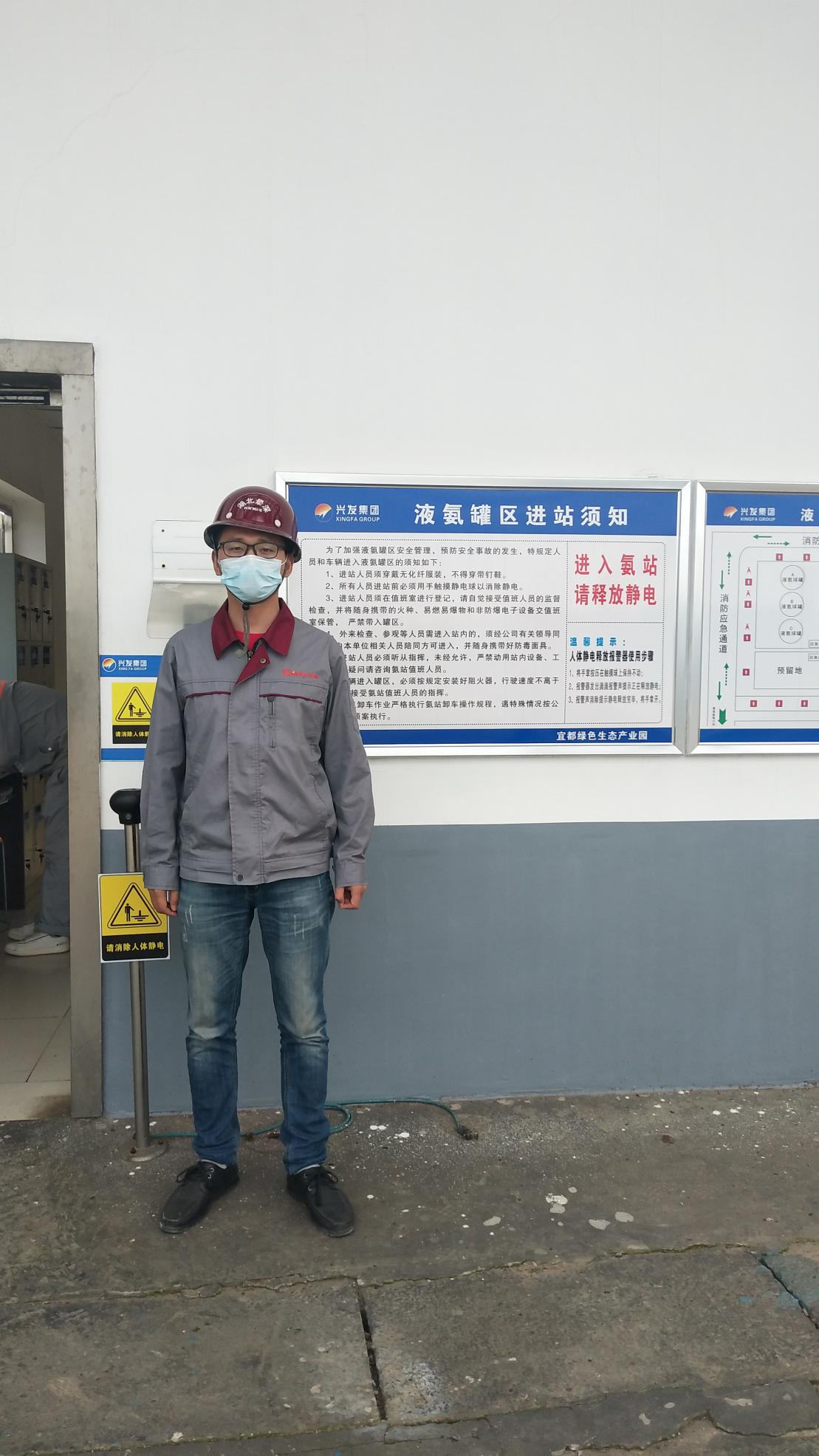 